4. 3. 2024 		Učivo 1.C	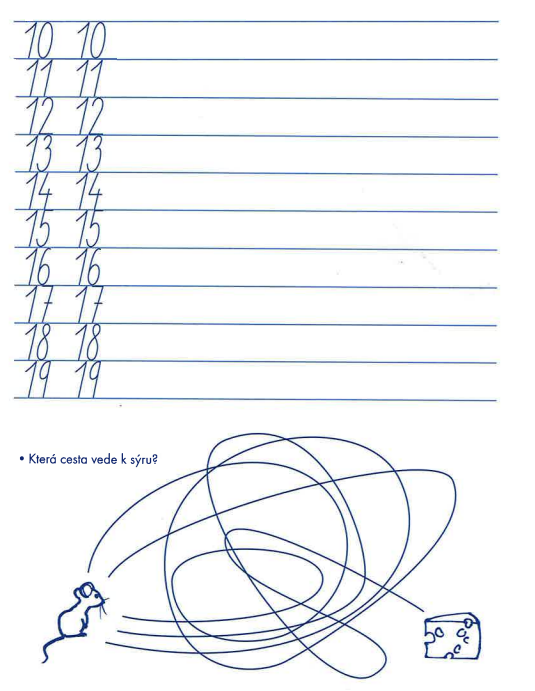 DenPředmětUčivo (pracovní sešit)DÚPOČJPovídání – zážitky z víkenduPísanka 47 – psaní „y“ ve slabikáchSL 11Pravidelné čteníPís. 48 MPsaní čísel 15-19 kopie v sešituPS 69/1 a 3PS 70/1    ČJPříprava dne pro MŠ s deváťáky